                                                  Наказ первоклассникуУтром рано просыпайся,Хорошенько умывайся,Чтобы в школе не зеватьНосом в парту не клевать.Одевайся аккуратно,Чтоб смотреть было приятно,Форму сам погладь, проверь,Ты большой уже теперь.Приучай себя к порядку,Не играй с вещами в прядки,Каждой книжкой дорожи,В чистоте портфель держи.Твой учебник не альбомРисовать не надо в нем,Бейся над любой задачейНо задачник не испачкай.Нужен весь учебный годЗа учебником уход,Чтобы чистым, неизмятымОн пришел к другим ребятам.На уроках не хихикай,Стул туда-сюда не двигай.Педагога уважайИ соседу не мешай.Не дерись, не зазнавайсяВ школе всем помочь старайся.Зря не хмурься, будь смелейИ найдешь себе друзей.Парта - это не кровать,И нельзя на ней лежать,Ты, сиди за партой стройноИ веди себя достойно.Ответить хочешь - не шуми,А только руку подними,Учитель спросит - надо встать,Когда он сесть позволит - сядь.Если выполнишь наказВо второй готовься в класс!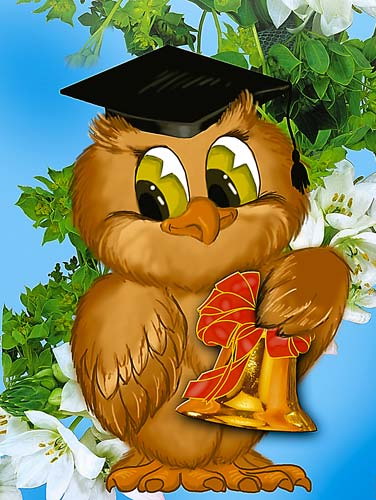 